Электронная Библиотечная  Система (ЭБС)  «BookUp»            Учебная и научная медицинская литература российских  издательств, в том числе переводы зарубежных изданий.                                       Доступ: http://www.books-up.ru, а также с главной страницы сайта ЧГМА, баннер «BookUp» справа.Доступ с домашних компьютеров: имя пользователя: chita, пароль: libuserС компьютеров академии вход без пароля,  строка «Книжная полка» в правом верхнем углу.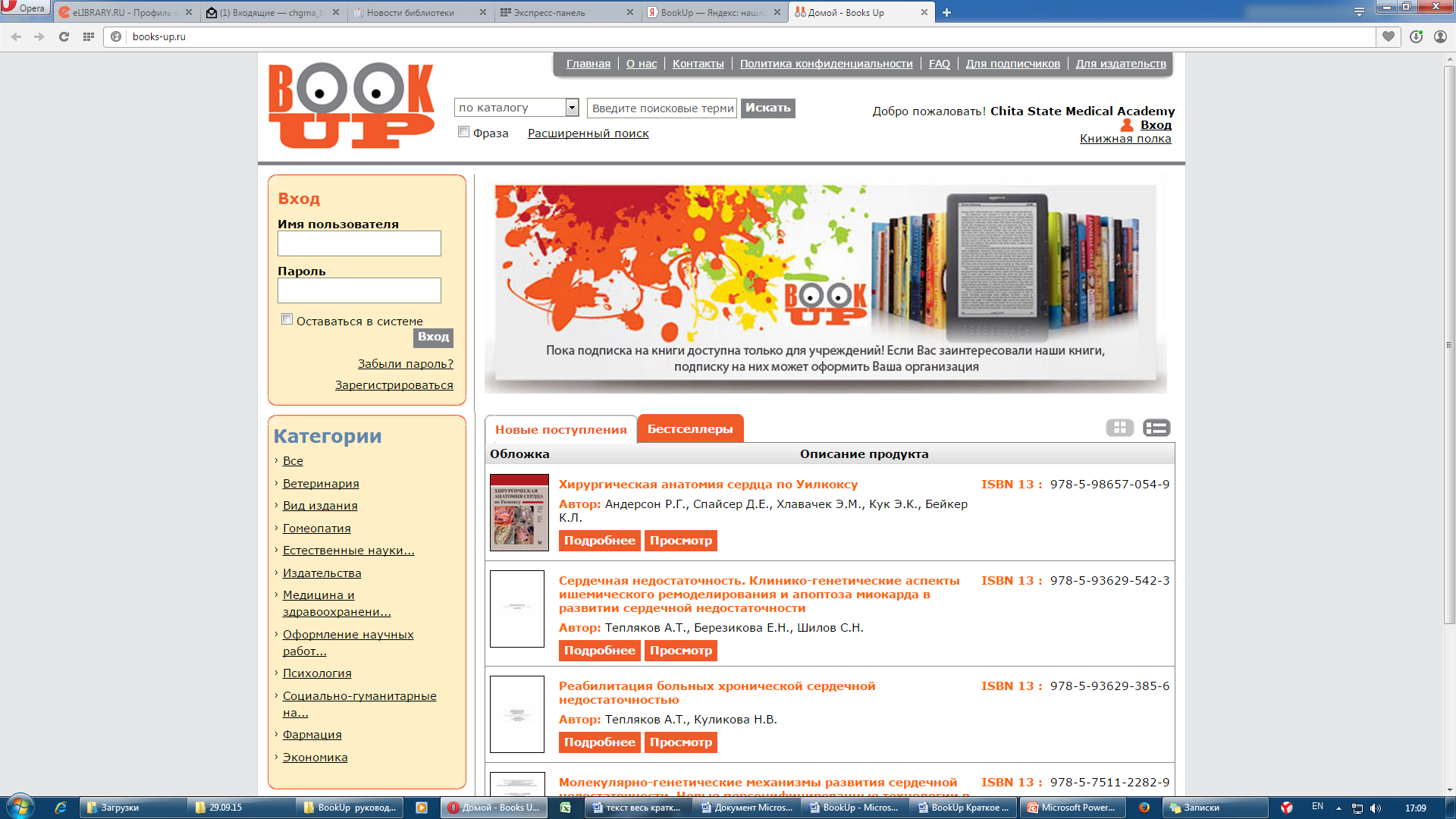 Для ЧГМА открыт доступ к следующим книгам:- Атлас анатомии человека, в 4-х томах, авторы: Синельников Р.Д. и др;- Неврология для врачей общей практики, Л.Гинсберг;    - Неврология новорожденных, А.Ю. Ратнер;                             - Цереброваскулярная болезнь с позиций общей патологии, Б.М. Липовецкий;- Фельдшер скорой помощи , А.Н. Нагнибеда;                                                                       - Ультразвуковое исследование мочевыделительной системы при позвоночно-спинальной травме, Белашкин И.И.;- Ультразвуковая диагностика заболеваний толстой кишки. Атлас, А.Н. Шмырин;- Ультразвуковая диагностика в цифрах , О.А. Змитрович- Руководство к практическим занятиям по гигиене, Волкотруб Л.П.; - Психиатрия, Коркина М.В.;                                                                                                    - Основы патологии заболеваний по Роббинсу и Котрану, в 3-х томах, В. Кумар;- Амбулаторная неонатология: формирование здоровья, Захарова Л.И.;           - Неонатология.в 2-х томах, Гомелла Т.Л.;- Контроль безопасности и качества продуктов питания и товаров детского ассортимента, Ю.С. Другов;- Английский язык: Пособие по переводу медицинских текстов, Петроченко Л.А.;-  Электрокардиография, Мурашко В.В.;       - Ботаника, Г.П. Яковлев.